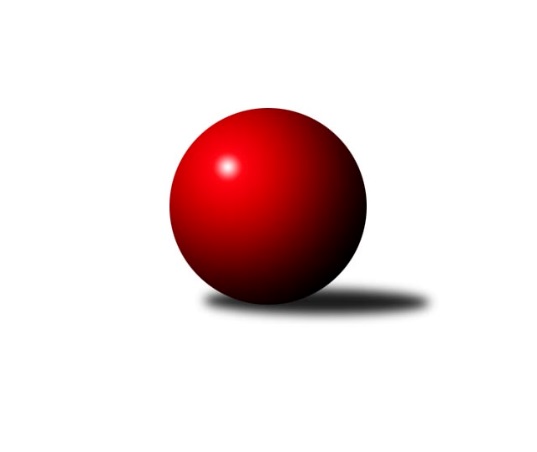 Č.3Ročník 2016/2017	28.4.2024 Západočeská divize 2016/2017Statistika 3. kolaTabulka družstev:		družstvo	záp	výh	rem	proh	skore	sety	průměr	body	plné	dorážka	chyby	1.	Jiskra Hazlov	3	3	0	0	32 : 16 	(18.0 : 18.0)	2667	6	1795	872	20.7	2.	Kuželky Holýšov	3	3	0	0	32 : 16 	(21.0 : 15.0)	2603	6	1789	814	34.3	3.	Baník Stříbro	3	2	0	1	32 : 16 	(21.0 : 15.0)	2518	4	1746	772	32	4.	Lokomotiva Cheb˝A˝	3	2	0	1	30 : 18 	(20.0 : 16.0)	2551	4	1748	804	30.3	5.	Lokomotiva Cheb˝B˝	3	2	0	1	28 : 20 	(20.5 : 15.5)	2679	4	1813	866	15.3	6.	Jáchymov	3	2	0	1	26 : 22 	(12.0 : 12.0)	2508	4	1712	796	24	7.	TJ Lomnice	3	1	0	2	26 : 22 	(20.5 : 15.5)	2596	2	1750	847	20	8.	Sokol Kdyně˝B˝	3	1	0	2	24 : 24 	(12.0 : 12.0)	2556	2	1734	822	30.7	9.	Havlovice	3	1	0	2	20 : 28 	(19.0 : 17.0)	2565	2	1733	831	24	10.	Sokol Útvina	3	1	0	2	18 : 30 	(16.0 : 20.0)	2588	2	1771	818	32	11.	Sokol Újezd sv.Kříže	3	0	0	3	12 : 36 	(11.0 : 25.0)	2519	0	1739	780	33	12.	SKK K.Vary	3	0	0	3	8 : 40 	(13.0 : 23.0)	2368	0	1684	685	48.3Tabulka doma:		družstvo	záp	výh	rem	proh	skore	sety	průměr	body	maximum	minimum	1.	Lokomotiva Cheb˝B˝	2	2	0	0	24 : 8 	(15.5 : 8.5)	2731	4	2799	2662	2.	Jiskra Hazlov	2	2	0	0	22 : 10 	(12.0 : 12.0)	2701	4	2710	2691	3.	Kuželky Holýšov	2	2	0	0	20 : 12 	(12.0 : 12.0)	2548	4	2604	2492	4.	Jáchymov	2	2	0	0	20 : 12 	(6.0 : 6.0)	2515	4	2545	2485	5.	TJ Lomnice	1	1	0	0	14 : 2 	(8.0 : 4.0)	2563	2	2563	2563	6.	Lokomotiva Cheb˝A˝	1	1	0	0	12 : 4 	(7.0 : 5.0)	2605	2	2605	2605	7.	Havlovice	2	1	0	1	14 : 18 	(13.0 : 11.0)	2537	2	2550	2524	8.	Sokol Kdyně˝B˝	1	0	0	1	6 : 10 	(7.0 : 5.0)	2626	0	2626	2626	9.	Baník Stříbro	1	0	0	1	6 : 10 	(6.0 : 6.0)	2611	0	2611	2611	10.	Sokol Újezd sv.Kříže	1	0	0	1	4 : 12 	(3.0 : 9.0)	2500	0	2500	2500	11.	Sokol Útvina	1	0	0	1	4 : 12 	(5.0 : 7.0)	2458	0	2458	2458	12.	SKK K.Vary	2	0	0	2	6 : 26 	(9.0 : 15.0)	2400	0	2468	2331Tabulka venku:		družstvo	záp	výh	rem	proh	skore	sety	průměr	body	maximum	minimum	1.	Baník Stříbro	2	2	0	0	26 : 6 	(15.0 : 9.0)	2472	4	2492	2451	2.	Kuželky Holýšov	1	1	0	0	12 : 4 	(9.0 : 3.0)	2657	2	2657	2657	3.	Jiskra Hazlov	1	1	0	0	10 : 6 	(6.0 : 6.0)	2634	2	2634	2634	4.	Lokomotiva Cheb˝A˝	2	1	0	1	18 : 14 	(13.0 : 11.0)	2525	2	2570	2479	5.	Sokol Kdyně˝B˝	2	1	0	1	18 : 14 	(5.0 : 7.0)	2521	2	2558	2483	6.	Sokol Útvina	2	1	0	1	14 : 18 	(11.0 : 13.0)	2654	2	2678	2629	7.	Havlovice	1	0	0	1	6 : 10 	(6.0 : 6.0)	2592	0	2592	2592	8.	Jáchymov	1	0	0	1	6 : 10 	(6.0 : 6.0)	2500	0	2500	2500	9.	TJ Lomnice	2	0	0	2	12 : 20 	(12.5 : 11.5)	2613	0	2676	2550	10.	Lokomotiva Cheb˝B˝	1	0	0	1	4 : 12 	(5.0 : 7.0)	2576	0	2576	2576	11.	SKK K.Vary	1	0	0	1	2 : 14 	(4.0 : 8.0)	2337	0	2337	2337	12.	Sokol Újezd sv.Kříže	2	0	0	2	8 : 24 	(8.0 : 16.0)	2529	0	2538	2519Tabulka podzimní části:		družstvo	záp	výh	rem	proh	skore	sety	průměr	body	doma	venku	1.	Jiskra Hazlov	3	3	0	0	32 : 16 	(18.0 : 18.0)	2667	6 	2 	0 	0 	1 	0 	0	2.	Kuželky Holýšov	3	3	0	0	32 : 16 	(21.0 : 15.0)	2603	6 	2 	0 	0 	1 	0 	0	3.	Baník Stříbro	3	2	0	1	32 : 16 	(21.0 : 15.0)	2518	4 	0 	0 	1 	2 	0 	0	4.	Lokomotiva Cheb˝A˝	3	2	0	1	30 : 18 	(20.0 : 16.0)	2551	4 	1 	0 	0 	1 	0 	1	5.	Lokomotiva Cheb˝B˝	3	2	0	1	28 : 20 	(20.5 : 15.5)	2679	4 	2 	0 	0 	0 	0 	1	6.	Jáchymov	3	2	0	1	26 : 22 	(12.0 : 12.0)	2508	4 	2 	0 	0 	0 	0 	1	7.	TJ Lomnice	3	1	0	2	26 : 22 	(20.5 : 15.5)	2596	2 	1 	0 	0 	0 	0 	2	8.	Sokol Kdyně˝B˝	3	1	0	2	24 : 24 	(12.0 : 12.0)	2556	2 	0 	0 	1 	1 	0 	1	9.	Havlovice	3	1	0	2	20 : 28 	(19.0 : 17.0)	2565	2 	1 	0 	1 	0 	0 	1	10.	Sokol Útvina	3	1	0	2	18 : 30 	(16.0 : 20.0)	2588	2 	0 	0 	1 	1 	0 	1	11.	Sokol Újezd sv.Kříže	3	0	0	3	12 : 36 	(11.0 : 25.0)	2519	0 	0 	0 	1 	0 	0 	2	12.	SKK K.Vary	3	0	0	3	8 : 40 	(13.0 : 23.0)	2368	0 	0 	0 	2 	0 	0 	1Tabulka jarní části:		družstvo	záp	výh	rem	proh	skore	sety	průměr	body	doma	venku	1.	TJ Lomnice	0	0	0	0	0 : 0 	(0.0 : 0.0)	0	0 	0 	0 	0 	0 	0 	0 	2.	Baník Stříbro	0	0	0	0	0 : 0 	(0.0 : 0.0)	0	0 	0 	0 	0 	0 	0 	0 	3.	Lokomotiva Cheb˝A˝	0	0	0	0	0 : 0 	(0.0 : 0.0)	0	0 	0 	0 	0 	0 	0 	0 	4.	Sokol Újezd sv.Kříže	0	0	0	0	0 : 0 	(0.0 : 0.0)	0	0 	0 	0 	0 	0 	0 	0 	5.	Sokol Kdyně˝B˝	0	0	0	0	0 : 0 	(0.0 : 0.0)	0	0 	0 	0 	0 	0 	0 	0 	6.	Sokol Útvina	0	0	0	0	0 : 0 	(0.0 : 0.0)	0	0 	0 	0 	0 	0 	0 	0 	7.	Jiskra Hazlov	0	0	0	0	0 : 0 	(0.0 : 0.0)	0	0 	0 	0 	0 	0 	0 	0 	8.	Jáchymov	0	0	0	0	0 : 0 	(0.0 : 0.0)	0	0 	0 	0 	0 	0 	0 	0 	9.	Kuželky Holýšov	0	0	0	0	0 : 0 	(0.0 : 0.0)	0	0 	0 	0 	0 	0 	0 	0 	10.	Lokomotiva Cheb˝B˝	0	0	0	0	0 : 0 	(0.0 : 0.0)	0	0 	0 	0 	0 	0 	0 	0 	11.	SKK K.Vary	0	0	0	0	0 : 0 	(0.0 : 0.0)	0	0 	0 	0 	0 	0 	0 	0 	12.	Havlovice	0	0	0	0	0 : 0 	(0.0 : 0.0)	0	0 	0 	0 	0 	0 	0 	0 Zisk bodů pro družstvo:		jméno hráče	družstvo	body	zápasy	v %	dílčí body	sety	v %	1.	Ladislav Lipták 	Lokomotiva Cheb˝A˝ 	6	/	3	(100%)		/		(%)	2.	Jaroslav Harančík 	Baník Stříbro 	6	/	3	(100%)		/		(%)	3.	Jan Vacikar 	Baník Stříbro 	6	/	3	(100%)		/		(%)	4.	Petr Rajlich 	Lokomotiva Cheb˝B˝ 	6	/	3	(100%)		/		(%)	5.	Stanislav Novák 	Jiskra Hazlov 	6	/	3	(100%)		/		(%)	6.	Miroslav Bubla 	TJ Lomnice 	6	/	3	(100%)		/		(%)	7.	Jaroslav Pišta 	Sokol Újezd sv.Kříže 	6	/	3	(100%)		/		(%)	8.	Josef Krotký 	TJ Lomnice 	4	/	2	(100%)		/		(%)	9.	Matěj Novák 	Jiskra Hazlov 	4	/	2	(100%)		/		(%)	10.	Irena Živná 	Jáchymov 	4	/	2	(100%)		/		(%)	11.	Václav Kříž ml. ml.	Sokol Útvina 	4	/	2	(100%)		/		(%)	12.	Jiří Götz 	Sokol Kdyně˝B˝ 	4	/	2	(100%)		/		(%)	13.	Bohumil Maněna 	TJ Lomnice 	4	/	3	(67%)		/		(%)	14.	Vladimír Rygl 	Havlovice 	4	/	3	(67%)		/		(%)	15.	František Douša 	Lokomotiva Cheb˝A˝ 	4	/	3	(67%)		/		(%)	16.	Jaroslav Hablovec 	Kuželky Holýšov 	4	/	3	(67%)		/		(%)	17.	Josef Veverka 	TJ Lomnice 	4	/	3	(67%)		/		(%)	18.	Iveta Heřmanová 	Lokomotiva Cheb˝B˝ 	4	/	3	(67%)		/		(%)	19.	Mitáček Jiří ml.	SKK K.Vary 	4	/	3	(67%)		/		(%)	20.	Jaroslav Bulant 	Jiskra Hazlov 	4	/	3	(67%)		/		(%)	21.	Jan Kříž 	Sokol Útvina 	4	/	3	(67%)		/		(%)	22.	Lenka Pivoňková 	Lokomotiva Cheb˝B˝ 	4	/	3	(67%)		/		(%)	23.	Chmel Zdeněk 	SKK K.Vary 	4	/	3	(67%)		/		(%)	24.	Bohumil Vyleťal 	Lokomotiva Cheb˝A˝ 	4	/	3	(67%)		/		(%)	25.	Jiří Nováček 	Lokomotiva Cheb˝A˝ 	4	/	3	(67%)		/		(%)	26.	Milan Laksar 	Kuželky Holýšov 	4	/	3	(67%)		/		(%)	27.	Jan Laksar 	Kuželky Holýšov 	4	/	3	(67%)		/		(%)	28.	Stanislav Šlajer 	Kuželky Holýšov 	4	/	3	(67%)		/		(%)	29.	Miloš Černohorský 	Havlovice 	4	/	3	(67%)		/		(%)	30.	Vladimír Šraga 	Baník Stříbro 	4	/	3	(67%)		/		(%)	31.	Miroslav Repčik 	Jiskra Hazlov 	4	/	3	(67%)		/		(%)	32.	Ernard Vraniak 	Baník Stříbro 	4	/	3	(67%)		/		(%)	33.	Vlastimil Hlavatý 	Sokol Útvina 	2	/	1	(100%)		/		(%)	34.	Jan Myslík 	Kuželky Holýšov 	2	/	1	(100%)		/		(%)	35.	Václav Kuželík 	Sokol Kdyně˝B˝ 	2	/	1	(100%)		/		(%)	36.	Václav Praštil 	Sokol Újezd sv.Kříže 	2	/	1	(100%)		/		(%)	37.	Pavel Repčík 	Jiskra Hazlov 	2	/	1	(100%)		/		(%)	38.	Jaroslava Löffelmannová 	Sokol Kdyně˝B˝ 	2	/	2	(50%)		/		(%)	39.	Miroslav Martínek 	Kuželky Holýšov 	2	/	2	(50%)		/		(%)	40.	Roman Lipchavský 	Baník Stříbro 	2	/	2	(50%)		/		(%)	41.	Dana Blaslová 	Jáchymov 	2	/	2	(50%)		/		(%)	42.	Zdeněk Kříž st.	Sokol Útvina 	2	/	2	(50%)		/		(%)	43.	Pavel Treppesch 	Baník Stříbro 	2	/	2	(50%)		/		(%)	44.	Pavel Pivoňka 	Havlovice 	2	/	2	(50%)		/		(%)	45.	Jaroslav Löffelmann 	Sokol Kdyně˝B˝ 	2	/	2	(50%)		/		(%)	46.	Jiří Guba 	TJ Lomnice 	2	/	2	(50%)		/		(%)	47.	Miroslav Vlček 	Jáchymov 	2	/	2	(50%)		/		(%)	48.	Václav Mondek 	Jáchymov 	2	/	2	(50%)		/		(%)	49.	Martin Kuchař 	Jáchymov 	2	/	2	(50%)		/		(%)	50.	Filip Löffelmann 	Sokol Kdyně˝B˝ 	2	/	2	(50%)		/		(%)	51.	Josef Chrastil 	Lokomotiva Cheb˝A˝ 	2	/	2	(50%)		/		(%)	52.	Václav Kříž st.	Sokol Útvina 	2	/	2	(50%)		/		(%)	53.	Olga Hornová 	Sokol Kdyně˝B˝ 	2	/	2	(50%)		/		(%)	54.	Andrea Palacká 	Havlovice 	2	/	3	(33%)		/		(%)	55.	Hana, Berkovcová 	Lokomotiva Cheb˝B˝ 	2	/	3	(33%)		/		(%)	56.	František Zůna 	Havlovice 	2	/	3	(33%)		/		(%)	57.	Dagmar Rajlichová 	Lokomotiva Cheb˝B˝ 	2	/	3	(33%)		/		(%)	58.	Roman Pivoňka 	Sokol Újezd sv.Kříže 	2	/	3	(33%)		/		(%)	59.	Tibor Palacký 	Havlovice 	2	/	3	(33%)		/		(%)	60.	Jaroslav Dufek ml. 	Sokol Újezd sv.Kříže 	2	/	3	(33%)		/		(%)	61.	Zdeněk Eichler 	Lokomotiva Cheb˝A˝ 	2	/	3	(33%)		/		(%)	62.	Štěpán Diosegi 	TJ Lomnice 	2	/	3	(33%)		/		(%)	63.	Václav Strnad 	Lokomotiva Cheb˝B˝ 	2	/	3	(33%)		/		(%)	64.	Michael Martínek 	Kuželky Holýšov 	0	/	1	(0%)		/		(%)	65.	Pavlík Zdeněk 	SKK K.Vary 	0	/	1	(0%)		/		(%)	66.	Jan Kubík 	Lokomotiva Cheb˝A˝ 	0	/	1	(0%)		/		(%)	67.	Cimbala Štefan 	SKK K.Vary 	0	/	1	(0%)		/		(%)	68.	Jaroslav Kutil 	Sokol Kdyně˝B˝ 	0	/	1	(0%)		/		(%)	69.	Adam Ticháček 	Havlovice 	0	/	1	(0%)		/		(%)	70.	Jaroslav Dobiáš 	Sokol Útvina 	0	/	2	(0%)		/		(%)	71.	Josef Vdovec 	Kuželky Holýšov 	0	/	2	(0%)		/		(%)	72.	Miroslav Pivovarník ml. 	Sokol Újezd sv.Kříže 	0	/	2	(0%)		/		(%)	73.	Jan Čech 	Baník Stříbro 	0	/	2	(0%)		/		(%)	74.	Cimbala Radek 	SKK K.Vary 	0	/	2	(0%)		/		(%)	75.	Jiří Šrek 	Jáchymov 	0	/	2	(0%)		/		(%)	76.	Hubert Guba 	TJ Lomnice 	0	/	2	(0%)		/		(%)	77.	Stanislav Veselý 	Sokol Útvina 	0	/	3	(0%)		/		(%)	78.	Mojžíš Martin 	SKK K.Vary 	0	/	3	(0%)		/		(%)	79.	Mirosla Pivoňka 	Sokol Újezd sv.Kříže 	0	/	3	(0%)		/		(%)	80.	Černohous Ondřej 	SKK K.Vary 	0	/	3	(0%)		/		(%)	81.	Michael Wittwar 	Jiskra Hazlov 	0	/	3	(0%)		/		(%)	82.	Petr Haken 	Jiskra Hazlov 	0	/	3	(0%)		/		(%)	83.	Patr Šabek 	Sokol Újezd sv.Kříže 	0	/	3	(0%)		/		(%)	84.	Jan Horák 	Sokol Útvina 	0	/	3	(0%)		/		(%)Průměry na kuželnách:		kuželna	průměr	plné	dorážka	chyby	výkon na hráče	1.	Hazlov, 1-4	2676	1793	883	23.8	(446.1)	2.	TJ Sokol Kdyně, 1-4	2652	1810	841	26.0	(442.0)	3.	Stříbro, 1-4	2622	1789	833	31.5	(437.1)	4.	Lokomotiva Cheb, 1-2	2618	1772	845	18.8	(436.4)	5.	TJ Sokol Újezd Sv. Kříže, 1-2	2578	1772	806	27.5	(429.8)	6.	Kuželky Holýšov, 1-2	2541	1767	774	38.0	(423.6)	7.	Havlovice, 1-2	2533	1709	823	27.0	(422.2)	8.	Jáchymov, 1-2	2512	1712	800	26.0	(418.8)	9.	Sokol Útvina, 1-2	2475	1720	754	28.0	(412.5)	10.	Hotel Nautilus Chodov, 1-2	2455	1697	757	34.0	(409.2)	11.	Lomnice, 1-4	2450	1728	721	50.0	(408.3)Nejlepší výkony na kuželnách:Hazlov, 1-4Jiskra Hazlov	2710	1. kolo	Josef Krotký 	TJ Lomnice	482	3. koloJiskra Hazlov	2691	3. kolo	Zdeněk Kříž st.	Sokol Útvina	478	1. koloTJ Lomnice	2676	3. kolo	Matěj Novák 	Jiskra Hazlov	474	1. koloSokol Útvina	2629	1. kolo	Jaroslav Bulant 	Jiskra Hazlov	471	3. kolo		. kolo	Stanislav Novák 	Jiskra Hazlov	470	1. kolo		. kolo	Miroslav Repčik 	Jiskra Hazlov	462	1. kolo		. kolo	Stanislav Novák 	Jiskra Hazlov	458	3. kolo		. kolo	Pavel Repčík 	Jiskra Hazlov	455	3. kolo		. kolo	Jaroslav Bulant 	Jiskra Hazlov	454	1. kolo		. kolo	Petr Haken 	Jiskra Hazlov	448	1. koloTJ Sokol Kdyně, 1-4Sokol Útvina	2678	2. kolo	Václav Kříž st.	Sokol Útvina	500	2. koloSokol Kdyně˝B˝	2626	2. kolo	Jaroslav Löffelmann 	Sokol Kdyně˝B˝	474	2. kolo		. kolo	Jan Kříž 	Sokol Útvina	467	2. kolo		. kolo	Filip Löffelmann 	Sokol Kdyně˝B˝	461	2. kolo		. kolo	Jiří Götz 	Sokol Kdyně˝B˝	447	2. kolo		. kolo	Stanislav Veselý 	Sokol Útvina	441	2. kolo		. kolo	Václav Kříž ml. ml.	Sokol Útvina	440	2. kolo		. kolo	Václav Kuželík 	Sokol Kdyně˝B˝	425	2. kolo		. kolo	Olga Hornová 	Sokol Kdyně˝B˝	423	2. kolo		. kolo	Jaroslav Dobiáš 	Sokol Útvina	417	2. koloStříbro, 1-4Jiskra Hazlov	2634	2. kolo	Stanislav Novák 	Jiskra Hazlov	463	2. koloBaník Stříbro	2611	2. kolo	Jan Vacikar 	Baník Stříbro	458	2. kolo		. kolo	Miroslav Repčik 	Jiskra Hazlov	452	2. kolo		. kolo	Jaroslav Harančík 	Baník Stříbro	450	2. kolo		. kolo	Vladimír Šraga 	Baník Stříbro	448	2. kolo		. kolo	Jaroslav Bulant 	Jiskra Hazlov	445	2. kolo		. kolo	Matěj Novák 	Jiskra Hazlov	432	2. kolo		. kolo	Jan Čech 	Baník Stříbro	426	2. kolo		. kolo	Michael Wittwar 	Jiskra Hazlov	424	2. kolo		. kolo	Ernard Vraniak 	Baník Stříbro	419	2. koloLokomotiva Cheb, 1-2Lokomotiva Cheb˝B˝	2799	3. kolo	Iveta Heřmanová 	Lokomotiva Cheb˝B˝	515	3. koloLokomotiva Cheb˝B˝	2662	1. kolo	Lenka Pivoňková 	Lokomotiva Cheb˝B˝	508	3. koloLokomotiva Cheb˝A˝	2605	2. kolo	Lenka Pivoňková 	Lokomotiva Cheb˝B˝	490	1. koloLokomotiva Cheb˝B˝	2576	2. kolo	Iveta Heřmanová 	Lokomotiva Cheb˝B˝	482	1. koloTJ Lomnice	2550	1. kolo	Petr Rajlich 	Lokomotiva Cheb˝B˝	465	1. koloSokol Újezd sv.Kříže	2519	3. kolo	Petr Rajlich 	Lokomotiva Cheb˝B˝	464	2. kolo		. kolo	Jiří Nováček 	Lokomotiva Cheb˝A˝	461	2. kolo		. kolo	Petr Rajlich 	Lokomotiva Cheb˝B˝	458	3. kolo		. kolo	Jaroslav Pišta 	Sokol Újezd sv.Kříže	456	3. kolo		. kolo	Ladislav Lipták 	Lokomotiva Cheb˝A˝	454	2. koloTJ Sokol Újezd Sv. Kříže, 1-2Kuželky Holýšov	2657	2. kolo	Jan Laksar 	Kuželky Holýšov	485	2. koloSokol Újezd sv.Kříže	2500	2. kolo	Jaroslav Hablovec 	Kuželky Holýšov	456	2. kolo		. kolo	Stanislav Šlajer 	Kuželky Holýšov	445	2. kolo		. kolo	Milan Laksar 	Kuželky Holýšov	437	2. kolo		. kolo	Jaroslav Pišta 	Sokol Újezd sv.Kříže	433	2. kolo		. kolo	Miroslav Martínek 	Kuželky Holýšov	428	2. kolo		. kolo	Miroslav Pivovarník ml. 	Sokol Újezd sv.Kříže	426	2. kolo		. kolo	Patr Šabek 	Sokol Újezd sv.Kříže	420	2. kolo		. kolo	Mirosla Pivoňka 	Sokol Újezd sv.Kříže	414	2. kolo		. kolo	Roman Pivoňka 	Sokol Újezd sv.Kříže	408	2. koloKuželky Holýšov, 1-2Kuželky Holýšov	2604	3. kolo	Jan Myslík 	Kuželky Holýšov	452	1. koloHavlovice	2592	3. kolo	Stanislav Šlajer 	Kuželky Holýšov	449	3. koloKuželky Holýšov	2492	1. kolo	Miroslav Martínek 	Kuželky Holýšov	447	3. koloLokomotiva Cheb˝A˝	2479	1. kolo	Andrea Palacká 	Havlovice	440	3. kolo		. kolo	Ladislav Lipták 	Lokomotiva Cheb˝A˝	440	1. kolo		. kolo	Milan Laksar 	Kuželky Holýšov	438	3. kolo		. kolo	František Zůna 	Havlovice	437	3. kolo		. kolo	Michael Martínek 	Kuželky Holýšov	435	3. kolo		. kolo	Pavel Pivoňka 	Havlovice	433	3. kolo		. kolo	Tibor Palacký 	Havlovice	431	3. koloHavlovice, 1-2Sokol Kdyně˝B˝	2558	1. kolo	Vladimír Rygl 	Havlovice	460	2. koloHavlovice	2550	2. kolo	Tibor Palacký 	Havlovice	457	1. koloHavlovice	2524	1. kolo	Jaroslav Löffelmann 	Sokol Kdyně˝B˝	455	1. koloJáchymov	2500	2. kolo	Václav Mondek 	Jáchymov	445	2. kolo		. kolo	Jaroslava Löffelmannová 	Sokol Kdyně˝B˝	444	1. kolo		. kolo	Andrea Palacká 	Havlovice	443	2. kolo		. kolo	Filip Löffelmann 	Sokol Kdyně˝B˝	442	1. kolo		. kolo	Andrea Palacká 	Havlovice	438	1. kolo		. kolo	Miloš Černohorský 	Havlovice	436	2. kolo		. kolo	Martin Kuchař 	Jáchymov	430	2. koloJáchymov, 1-2Jáchymov	2545	1. kolo	Václav Praštil 	Sokol Újezd sv.Kříže	456	1. koloSokol Újezd sv.Kříže	2538	1. kolo	Jaroslav Dufek ml. 	Sokol Újezd sv.Kříže	440	1. koloJáchymov	2485	3. kolo	Miroslav Vlček 	Jáchymov	435	1. koloSokol Kdyně˝B˝	2483	3. kolo	Václav Mondek 	Jáchymov	433	1. kolo		. kolo	Irena Živná 	Jáchymov	432	1. kolo		. kolo	Jaroslav Pišta 	Sokol Újezd sv.Kříže	426	1. kolo		. kolo	Roman Pivoňka 	Sokol Újezd sv.Kříže	423	1. kolo		. kolo	Jiří Šrek 	Jáchymov	420	1. kolo		. kolo	Martin Kuchař 	Jáchymov	418	1. kolo		. kolo	Dana Blaslová 	Jáchymov	407	1. koloSokol Útvina, 1-2Baník Stříbro	2492	3. kolo	Jan Vacikar 	Baník Stříbro	436	3. koloSokol Útvina	2458	3. kolo	Vladimír Šraga 	Baník Stříbro	430	3. kolo		. kolo	Václav Kříž ml. ml.	Sokol Útvina	429	3. kolo		. kolo	Jan Kříž 	Sokol Útvina	428	3. kolo		. kolo	Vlastimil Hlavatý 	Sokol Útvina	426	3. kolo		. kolo	Ernard Vraniak 	Baník Stříbro	422	3. kolo		. kolo	Stanislav Veselý 	Sokol Útvina	418	3. kolo		. kolo	Jaroslav Harančík 	Baník Stříbro	416	3. kolo		. kolo	Roman Lipchavský 	Baník Stříbro	415	3. kolo		. kolo	Zdeněk Kříž st.	Sokol Útvina	402	3. koloHotel Nautilus Chodov, 1-2Lokomotiva Cheb˝A˝	2570	3. kolo	Jiří Nováček 	Lokomotiva Cheb˝A˝	465	3. koloSKK K.Vary	2468	3. kolo	Mitáček Jiří ml.	SKK K.Vary	447	3. koloBaník Stříbro	2451	1. kolo	Zdeněk Eichler 	Lokomotiva Cheb˝A˝	438	3. koloSKK K.Vary	2331	1. kolo	Ladislav Lipták 	Lokomotiva Cheb˝A˝	437	3. kolo		. kolo	Mojžíš Martin 	SKK K.Vary	435	3. kolo		. kolo	Jan Vacikar 	Baník Stříbro	430	1. kolo		. kolo	František Douša 	Lokomotiva Cheb˝A˝	428	3. kolo		. kolo	Chmel Zdeněk 	SKK K.Vary	420	1. kolo		. kolo	Cimbala Radek 	SKK K.Vary	418	3. kolo		. kolo	Bohumil Vyleťal 	Lokomotiva Cheb˝A˝	413	3. koloLomnice, 1-4TJ Lomnice	2563	2. kolo	Josef Krotký 	TJ Lomnice	451	2. koloSKK K.Vary	2337	2. kolo	Bohumil Maněna 	TJ Lomnice	447	2. kolo		. kolo	Štěpán Diosegi 	TJ Lomnice	436	2. kolo		. kolo	Josef Veverka 	TJ Lomnice	426	2. kolo		. kolo	Mitáček Jiří ml.	SKK K.Vary	418	2. kolo		. kolo	Mojžíš Martin 	SKK K.Vary	415	2. kolo		. kolo	Hubert Guba 	TJ Lomnice	413	2. kolo		. kolo	Pavlík Zdeněk 	SKK K.Vary	401	2. kolo		. kolo	Chmel Zdeněk 	SKK K.Vary	390	2. kolo		. kolo	Miroslav Bubla 	TJ Lomnice	390	2. koloČetnost výsledků:	6.0 : 10.0	2x	4.0 : 12.0	4x	2.0 : 14.0	1x	14.0 : 2.0	2x	12.0 : 4.0	2x	10.0 : 6.0	7x